
Discovery Elementary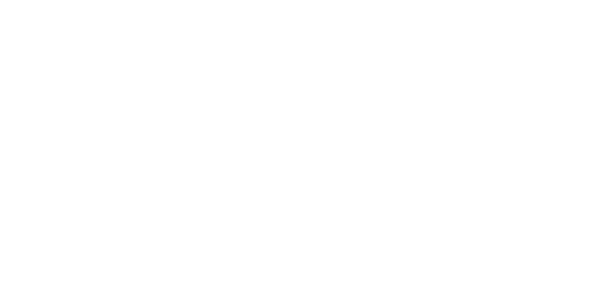 Year AwardedGrants awarded to Discovery since 20002017-18Beyond Just Scratching the Surface2014-15Instructional Materials for Teaching Social Skills2014-15Ipads in the elementary music classroom2014-15Library Media Collection Enters the 21st Century2012-13Issaquah Community Little Free Library2011-12Elementary Robotics Partnership for SAGE2011-12Making Music the Ukulele Way*2009-10Elementary 3-5 Curriculum Enhancement With Brain Pop2007-08Microscope Integration into ISD Elementary Science Curriculum2006-07Engaging Young Readers2005-06Leap Into Reading2005-06Special Ed for Kids on "Board"2002-03Fine Arts Program Books and Tapes2001-02Simple Machines Hands on Science Program2000-01Hands on Science Kits2000-01Math Software for the Classroom2000-01Using Tech for Writing and Publishing1999-00Balanced Literacy Program1999-00Literacy: Books for use with Accelerated Reader Program1999-00Reading Rainbow Library Collection1999-00Reading Rainbow Video Tapes1999-00Scan-It BoxAnnual Districtwide FundingAcademic Support – homework help for students who need supportBooks for the school librariesCultural Bridges- Supporting relationships between families and the ISDFine Arts program support – SecondaryFood support for hungry studentsGreat Careers Conference – High SchoolHighly Capable Funding – ElementaryImpact Scholarships – High SchoolNurses Fund – Assisting students with necessitiesParentWiser – Support to PTSA Council for parent education speaker seriesProfessional Development for TeachersRobotics club support – SecondaryScience Tech Magnet Support – ElementarySTEM Club support – SecondaryStudent Intervention Services – Support for counselors and social/emotional learningTeacher Grants – Available to all district staffTesting Scholarships – High SchoolTools4School – Backpacks filled with school supplies for students in need